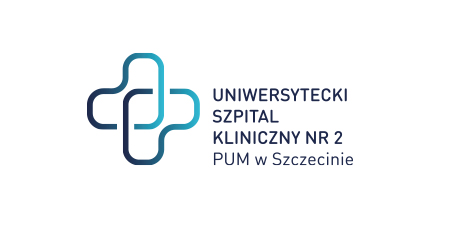  al. Powstańców Wielkopolskich 72 70-111 Szczecin									                           Szczecin, dnia 25.06.2024Znak Sprawy: ZP/220/20/24                            Dotyczy: środków kontrastowych i barwników okulistycznych na potrzeby Klinik USK-2.MODYFIKACJA SWZ nr 1Modyfikacja opisu zamówienia na stronie nr 3 SWZW Rozdziale III  pkt. 1 modyfikuje się ppkt.  1.1, który otrzymuje nowe brzmienie:Przedmiotem zamówienia jest dostawa środków kontrastowych i barwników okulistycznych na potrzeby Klinik USK-2.Modyfikacja TERMINU SKŁADANIA I OTWARCIA OFERTW związku z faktem, iż w niniejszym postępowaniu Zamawiający wymaga złożenia próbek w zakresie zadania nr 7 wydłużeniu ulega termin składania ofert tak by od dnia wysłania ogłoszenia do dnia składania ofert termin wynosił min.  35 dniW Rozdziale XII  pkt. 1 modyfikuje się ppkt.  1.2, który otrzymuje nowe brzmienie:Termin składania ofert upływa w dniu 31.07.2024 roku o godz. 10:00.W Rozdziale XII  pkt. 1 modyfikuje się ppkt.  2.1. który otrzymuje nowe brzmienie: Otwarcie ofert nastąpi dnia 31.07.2024 roku o godz. 10:30 za pośrednictwem Platformy Zakupowej    https://platformazakupowa.pl/pn/spsk2_szczecin  Z poważaniem PODPIS W ORYGINALEDYREKTOR   Sprawę prowadzi: Wioletta Sybal T: 91 466-10-88E: w.sybal@usk2.szczecin.pl 